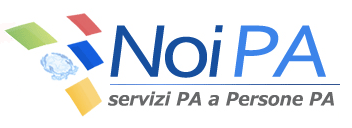 Prot. n. 50 - Ufficio VOggetto:  Portale NoiPA– Implementazione servizio Self Service Previdenza Complementare. Si comunica che, a decorrere dal 29 marzo 2014, a seguito di richieste pervenute a questa Direzione da parte dei responsabili dei Fondi di previdenza complementare, sono state implementate le funzionalità in modalità self-service per la gestione dell’iter di adesione ai fondi di Previdenza Complementare.In particolare, per tutti i fondi di previdenza gestiti, sono stati rimossi i vincoli temporali che consentivano di inoltrare la richiesta di variazione della contribuzione aggiuntiva una sola volta l’anno e non prima che fossero trascorsi dodici mesi dall’adesione. Inoltre, è stato eliminato anche il vincolo della riattivazione e della sospensione che era consentito una sola volta nell’arco della vita associativa.Relativamente a quest’ultimo intervento si precisa che, soltanto per il Fondo Sirio, è stato comunque mantenuto il vincolo che non consente all’amministrato di inoltrare la richiesta di sospensione volontaria della contribuzione, prima che siano trascorsi cinque anni dall’adesione.Il DIRIGENTERoberta LOTTIDataRoma,  01 aprile 2014Messaggio040/2014DestinatariUtenti NoiPA (Uffici responsabili)TipoMessaggioAreaStipendi